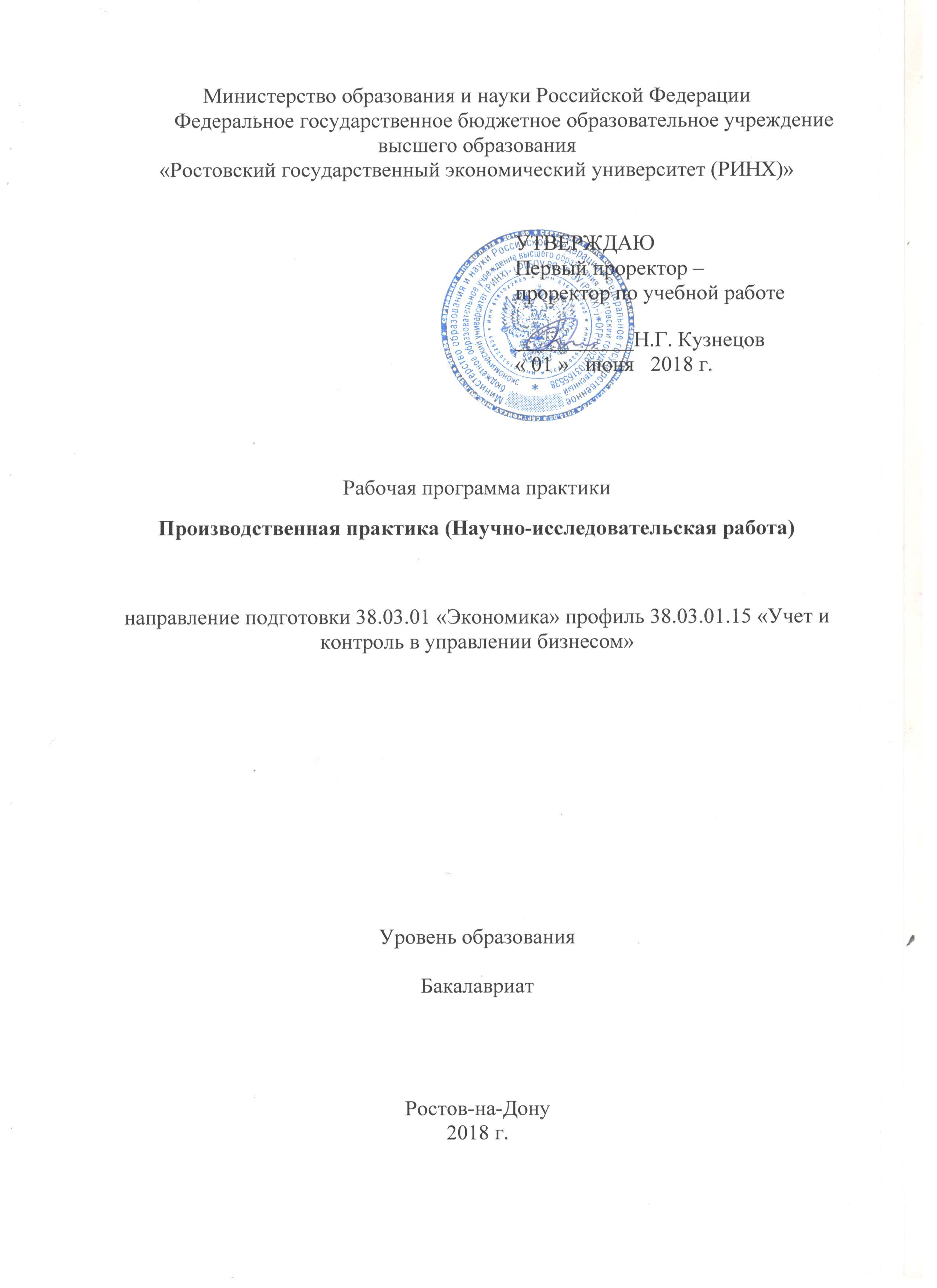 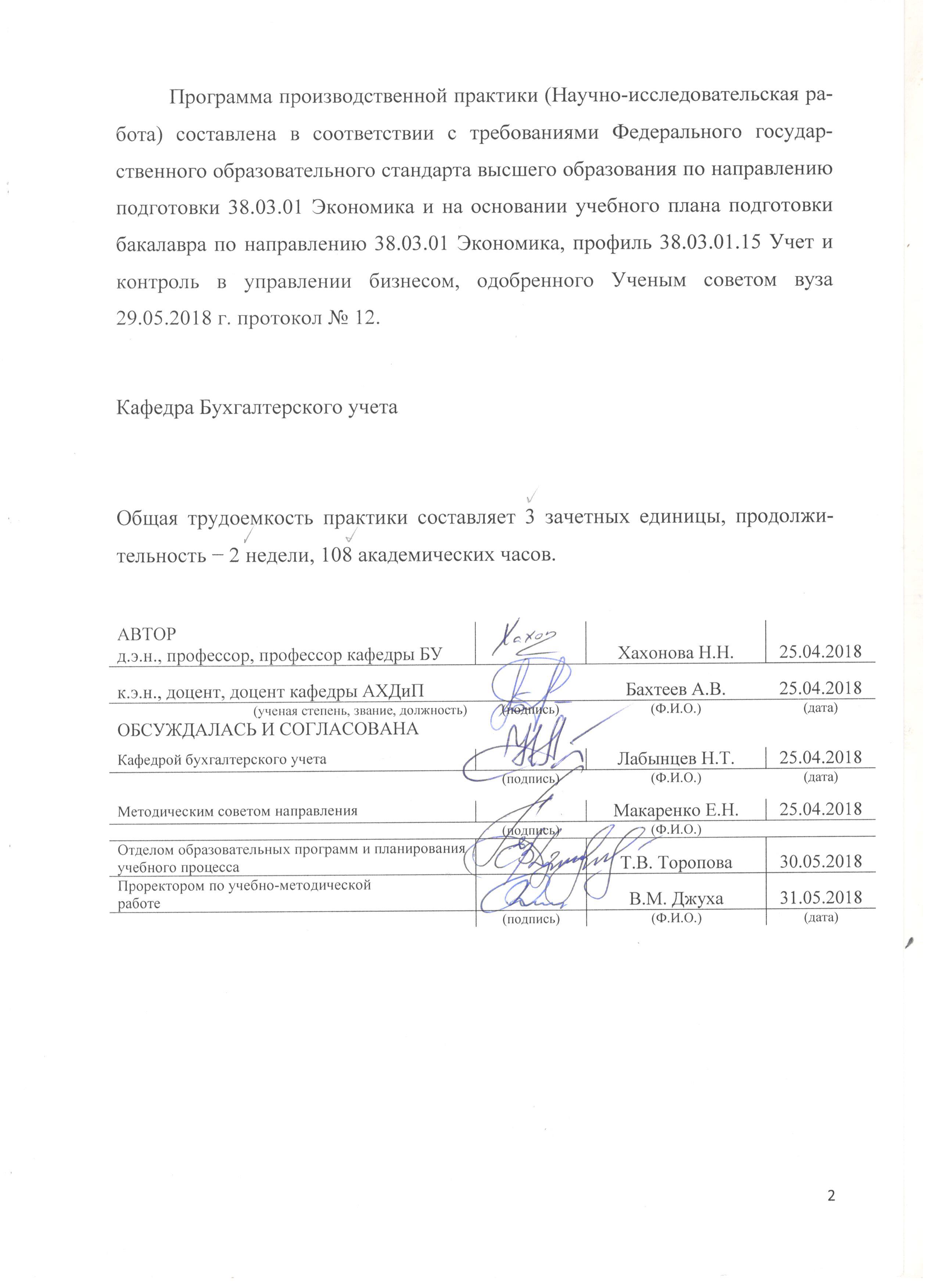 1.ЦЕЛИ И ЗАДАЧИ ПРОВЕДЕНИЯ ПРАКТИКИЦели практики: Развитие у студентов навыков осуществления самостоятельного научного исследования в области бизнес анализа деятельности организаций, способности к научному поиску информации, её объективной оценке и самостоятельным теоретическим и практическим выводам.Задачи практики: формирование научно-исследовательского мышления; развитие логического мышления в контексте навыков комплексного рассмотрения темы научного исследования с учетом ее связи с другими;формирование способностей проведения ретроспективного анализа по теме исследования;развитие способности написания научных сообщений и докладов;закрепление способности интерпретации полученных экспериментальных и/или эмпирических данных;применение в ходе научного исследования современных и классических методов;выработка навыков написания научного отчета/ отчета по НИР.МЕСТО ПРАКТИКИ В СТРУКТУРЕ ОБРАЗОВАТЕЛЬНОЙ ПРОГРАММЫЦикл (раздел) ОП: Б2.Курс: 2 курс – очная форма обучения, 3 курс – заочная форма обученияСвязь с дисциплинами учебного планаТРЕБОВАНИЯ К РЕЗУЛЬТАТАМ ПРОХОЖДЕНИЯ ПРАКТИКИСПОСОБЫ ПРОВЕДЕНИЯ ПРАКТИКИСтационарная, выезднаяФОРМЫ ПРОВЕДЕНИЯ ПРАКТИКИДискретнаяМЕСТО ПРОВЕДЕНИЯ ПРАКТИКИ Научно-исследовательская работа проводится в научных подразделениях Университета РГЭУ (РИНХ) и филиалахСОДЕРЖАНИЕ ПРАКТИКИФормами отчетности студентов о прохождении практики являются дневник и отчет.ФОНД ОЦЕНОЧНЫХ СРЕДСТВФонд оценочных средств для проведения промежуточной аттестации обучающихся по практике представлен в Приложении 1 к программе практики.УЧЕБНО-МЕТОДИЧЕСКОЕ И ИНФОРМАЦИОННОЕ ОБЕСПЕЧЕНИЕ ПРАКТИКИОсновная и дополнительная литератураПеречень ресурсов информационно-телекоммуникационной сети «Интернет»Перечень программного обеспеченияПеречень информационно-справочных системМАТЕРИАЛЬНО-ТЕХНИЧЕСКОЕ ОБЕСПЕЧЕНИЕ ПРАКТИКИМатериально-техническое обеспечение практики должно быть достаточным для достижения целей практики и должно соответствовать действующим санитарным и противопожарным нормам, а также требованиям техники безопасности при проведении учебных и научно-производственных работ.Студентам должна быть обеспечена возможность доступа к информации, необходимой для выполнения задания по практике и написанию отчета.Организации, учреждения и предприятия, а также учебно-научные подразделения Университета должны обеспечить рабочее место студента компьютерным оборудованием в объемах, достаточных для достижения целей практики.МЕТОДИЧЕСКИЕ УКАЗАНИЯ По итогам практики студентом самостоятельно составляется отчет о её прохождении.Для успешного выполнения работы, прежде чем приступить к составлению отчета студент должен получить у своего руководителя необходимые указания и консультации. В соответствии с полученными указаниями и консультациями студент подбирает и обрабатывает соответствующие материалы. Следует иметь в виду, что отчет может быть написан лишь при наличии достаточного количества собранного материала и его детального анализа. При этом могут быть использованы следующие источники информации: учебная литература;  справочная литература; научная литература; материалы СМИ; иллюстративный материал; статистический материал; аудиовизуальные источники;  Internet-ресурсы, материалы хозяйствующего субъекта.При составлении отчета используется настоящая программа, календарный план прохождения практики, индивидуального задания по практики и накопленный материал по выполнению каждого раздела программы, а также указания преподавателей при проведении инструктажа по прохождению практики.Отчет о выполнении научно-исследовательской работы должен иметь следующую структуру:титульный лист;содержание отчета;отзыв руководителя практики вместе с отчетом о результатах защиты;календарный план-отчет о выполнении научно-исследовательской работы;введение;основные разделы работы в соответствии с планом научно-исследовательской работы;заключение;список использованных источников;приложения.«Содержание» - это перечень всех частей отчета со ссылкой на начальную страницу текста. В разделе «Введение» необходимо представить цели, задачи и методы исследования, дать краткую характеристику объекта исследования. По объему страниц «Введение» занимает 1-2 страницы. Требования, предъявляемые к содержанию основных разделов текстовой части отчета: четкость и логическая последовательность изложения материала; убедительность аргументации (материал, излагаемый в отчете, подтверждается ссылками на соответствующие источники информации, изученные в ходе НИР); краткость и четкость формулировок, исключающих возможность неоднозначного толкования.Заключение располагается после основной части отчета. Они содержат краткую характеристику проделанной студентом научно-исследовательской работы и общие выводы о сущности поставленной проблемы, краткую характеристику проделанной работы, а также основные выводы, сформулированные по итогам НИР. По объему страниц заключение занимает 2-3 страницы. Список использованных источников содержит перечень используемых научных, учебных и практический пособий, статей, нормативно-правовых актов использованных студентом при подготовке и проведении НИР, написании отчета.В качестве приложений к отчету могут быть представлены схемы существующих подходов к изучаемой в процессе НИР проблеме, таблицы, рисунки, содержащие сравнительные характеристики концепций, научных дискуссий, изученных студентом, результаты систематизации собранного материала. На все включенные в отчет приложения должны быть даны ссылки в основной текстовой части отчета.(образец оформления титульного листа)МИНИСТЕРСТВО  ОБРАЗОВАНИЯ И НАУКИ РОССИЙСКОЙ ФЕДЕРАЦИИРОСТОВСКИЙ ГОСУДАРСТВЕННЫЙ ЭКОНОМИЧЕСКИЙ УНИВЕРСИТЕТ (РИНХ)УЧЕТНО-ЭКОНОМИЧЕСКИЙ ФАКУЛЬТЕТКАФЕДРА БУХГАЛТЕРСКОГО УЧЕТАОТЧЕТ О ПРОХОЖДЕНИИ ПРОИЗВОДСТВЕННОЙ ПРАКТИКИ Студента группы________________   ___________  _______________                                                                                         Подпись                                   Ф.И.О.Направление подготовки      38.03.01 «Экономика»Профиль                                  38.03.01.15 «Учет и контроль в управлении   бизнесом»Руководитель практики от кафедры   ___________  _______________                                                                        Подпись                            Ф.И.О.Ростов-на-Дону201_(Образец оформления содержания)СОДЕРЖАНИЕ(образец оформления отзыва руководителя практики)ОТЗЫВ РУКОВОДИТЕЛЯ ПРАКТИКИ на отчет о выполнении научно-исследовательской работы студента группы          Петрова Т.Е.Программа производственной практики «Научно-исследовательская работа» выполнена в полном объеме. Отчет о выполнении научно-исследовательской работы по теме «Развитие рынка аудиторских услуг в России» содержит обоснование актуальности выбранной темы, перечень целей и задач, поставленных в рамках проведенного исследования. Содержание представленных в отчете материалов соответствует выбранной теме и в полной мере раскрывает тему исследования. В рамках проведения научно-исследовательской работы по выбранной теме, проведен подбор и представлен обзор научной литературы, который содержит анализ основных результатов и положений научных исследований в выбранной области. Представленный отчет составлен и оформлен в соответствие с требованиями Методических указаний по выполнению научно-исследовательской работы. Содержание отчета свидетельствует о выполнении Петровым Т.Е. плана научно-исследовательской работы и освоении профессиональных компетенций, предусмотренных рабочей программой производственной практики «Научно-исследовательская работа».Отчет допускается  к защите.Руководитель практики от кафедры________________________________   ___________  _______________                                         Должность                                                 Подпись                            Ф.И.О.«___»_________201__Отчет защищен на оценку «____________/___»________________________________   ___________  _______________                                         Должность                                                 Подпись                            Ф.И.О.«___»_________201__(образец оформления плана-отчета о выполнении НИР)Календарный план-отчет о выполнении научно-исследовательской работы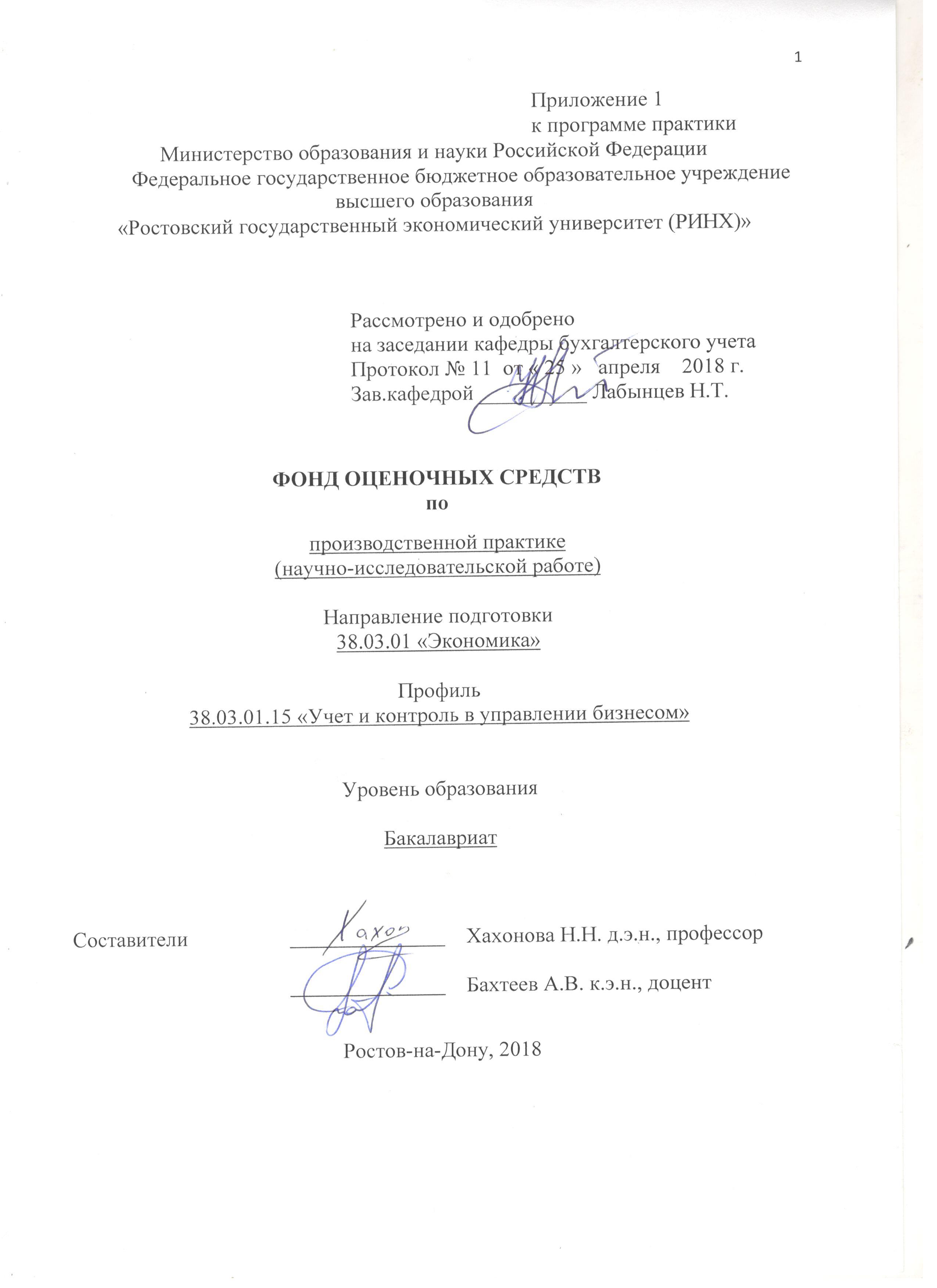 Оглавление1 Перечень компетенций с указанием этапов их формирования в процессе освоения образовательной программы……..……………………………………………………………..32 Описание показателей и критериев оценивания компетенций на различных этапах их формирования, описание шкал оценивания………………………………………………...33 Типовые контрольные задания или иные материалы, необходимые для оценки знаний, умений, навыков и (или) опыта деятельности, характеризующих этапы формирования компетенций в процессе освоения образовательной программы….……………………...44 Методические материалы, определяющие процедуры оценивания знаний, умений, навыков и (или) опыта деятельности, характеризующих этапы формирования компетенций……………………………………………………………………………………………..51. Перечень компетенций с указанием этапов их формирования в процессе освоения образовательной программыПеречень компетенций с указанием этапов их формирования представлен в п. 3. «Требования к результатам прохождения практики» рабочей программы практики 2. Описание показателей и критериев оценивания компетенций на различных этапах их формирования, описание шкал оценивания  2.1 Показатели и критерии оценивания компетенций:2.2 Шкалы оценивания:   Промежуточная аттестация осуществляется в рамках накопительной балльно-рейтинговой системы в 100-балльной шкале:84-100 баллов (оценка «отлично»)67-83 баллов (оценка «хорошо»)50-66 баллов (оценка удовлетворительно)0-49 баллов (оценка неудовлетворительно)3. Типовые контрольные задания или иные материалы, необходимые для оценки знаний, умений, навыков и (или) опыта деятельности, характеризующих этапы формирования компетенций в процессе освоения образовательной программыИндивидуальное заданиеРоль бухгалтерского учета в системе управления предприятия.Взаимосвязь бухгалтерского учета с другими науками. Направления его развития на современном этапеИсторические аспекты возникновения и развития бухгалтерского учета.Будущее бухгалтерского учета в условиях цифровой экономики.Анализ определения учета в учебной и научной литературе.Развитие системы регулирования бухгалтерского учета.Характеристика нормативной документации бухгалтерского учетаХарактеристика моделей построения бухгалтерского учета и их особенностиРазличие информационных потребностей в зависимости от функций управления организациейХарактеристика особенностей содержания балансов в России и в других странахОтчетность как метод обобщенного отражения данных бухгалтерского учета.Сходства и различия системы хозяйственного учета в России и за рубежомРоль профессиональных организаций бухгалтеров в России и за рубежом.Этика профессионального бухгалтера.Анализ положений профессионального стандарта «Бухгалтер».Особенности квалификационных требований, предъявляемых к бухгалтерам.Повышение профессионального уровня специалистов в области бухгалтерского учетаПреимущества автоматизированной формы бухгалтерского учетаКомплексный подход к автоматизации бухгалтерского учетаПротиводействие компьютерным мошенничествамЭлектронный документооборот: теория и практикаМоделирование учетного процесса в условиях автоматизации. Методика создания унифицированных справочников аналитического учета бизнес-процессов компанииРоль информационной системы управления класса "1С:Бухгалтерия"Стандартизации автоматизированных систем бухгалтерского учетаАнализ практики и результатов использования автоматизированной системы контроля "НДС-2"Проблемы автоматизации учетных процессов с использованием программы "1С: Предприятие 8" Роль аналитических процедур в исследовании систем бухгалтерского учета и внутреннего контроля.Виды финансового контроля: сущность и общие черты.Внутренний контроль: классификация видов.Анализ понятий «Внутренний контроль» и «Внутренний аудит в организации» в отечественной и зарубежной практике.Генезис развития системы внутреннего аудита в Российской Федерации и за рубежом.Место и роль внутреннего контроля в процессе управления организацией.Роль внутреннего контроля и аудита в обеспечении устойчивого развития.Роль внутреннего контроля и аудита в борьбе с коррупцией и  противодействию финансированию терроризма.Типология и модели организации внутреннего контроля экономического субъекта Организация службы внутреннего контроля и порядок проведения проверок.Система внутреннего контроля и оценка рисков.Стандартизация элементов системы внутреннего контроля хозяйствующего субъекта.Экономическая природа, цели и задачи внутреннего аудита.Принципы построения риск-ориентированной системы внутреннего контроля и аудита в крупной компании, корпорации, холдинге.Ключевые проблемные области системы внутреннего контроля организации.Использование математических моделей при оценке эффективности системы внутреннего контроля.Автоматизация процессов внутреннего контроля: текущая практика и новые возможности.Влияние системы внутреннего контроля на финансовую устойчивость организации.Основные направления совершенствования внутреннего контроля в организации.Подходы к оценке эффективности системы внутреннего контроля.Международная сертификация внутренних аудиторов.Анализ положений профессионального стандарта «Специалист по внутреннему контролю (внутренний контролер)».Анализ положений профессионального стандарта «Внутренний аудитор».Критерии оценивания:оценка «отлично» выставляется студенту, если изложенный в отчете о НИР материал фактически верен, на защите показано наличие глубоких исчерпывающих знаний в объеме пройденной программы дисциплины в соответствии с поставленными программой курса целями и задачами обучения; правильные, уверенные действия по применению полученных знаний на практике, грамотное и логически стройное изложение материала при ответе, усвоение основной и знакомство с дополнительной литературой; отчет оформлен в соответствии с требованиями, изложенными в методических указаниях;оценка «хорошо») выставляется студенту, если он показал наличие твердых и достаточно полных знаний в объеме пройденной программы практики в соответствии с целями обучения, правильные действия по применению теоретических знаний на практике, на защите четко изложил материал отчета при наличии отдельных логических и стилистических погрешностей, и усвоил основную литературу, рекомендованную в рабочей программе дисциплины;оценка «удовлетворительно» выставляется студенту, если он показал наличие твердых знаний вопросов, предусмотренных программой НИР в соответствии с целями обучения, ответы на защите содержали отдельные ошибки, уверенно исправленные после дополнительных вопросов; правильные в целом действия по применению знаний на практике;оценка «неудовлетворительно» выставляется студенту, если содержание отчета о НИР недостаточно для раскрытия темы индивидуального задания, его ответы на защите не связаны с вопросами, наличие грубых ошибок в ответе, непонимание сущности излагаемого вопроса, неумение применять знания на практике, неуверенность и неточность ответов на дополнительные и наводящие вопросы.4. Методические материалы, определяющие процедуры оценивания знаний, умений, навыков и (или) опыта деятельности, характеризующих этапы формирования компетенцийПроцедуры оценивания включают в себя текущий контроль и промежуточную аттестацию.Текущий контроль по практике проводится в форме контроля на каждом этапе, указанном в таблице раздела 7 программы практики. По результатам текущего контроля руководителем практики делается отметка о выполнении работ, предусмотренных на данном этапе производственной практики.Промежуточная аттестация проводится в форме зачета с оценкой. Аттестацию студентов по итогам практики проводит руководитель практики от РГЭУ (РИНХ) на основании оформленного отчета. Защита отчета проводится в форме индивидуального собеседования.Перечень предыдущих дисциплинПеречень последующих дисциплинТеория вероятностей и математическая статистикаМикроэкономикаОсновы бухгалтерского учетаМетоды научных исследованийВведение в специальностьЭкономическая теорияМакроэкономикаЭконометрика Основы анализа хозяйственной деятельности организации Экономика предприятий (организаций)Математические методы в экономикеОсновы аудитаБухгалтерский финансовый учетБухгалтерская финансовая отчетностьБухгалтерский управленческий учетАудитУправленческий анализ различных видов деятельностиНалоговый учет и отчетностьПрактика по получению профессиональных умений и опыта профессиональной деятельностиФормируемые компетенцииФормируемые компетенцииОсваиваемыезнания, умения, владенияКодНаименованиеОсваиваемыезнания, умения, владенияПрофессиональные компетенции (ПК) Профессиональные компетенции (ПК) Профессиональные компетенции (ПК) ПК-1способность собрать и проанализировать исходные данные, необходимые для расчета экономических и социально-экономических показателей, характеризующих деятельность хозяйствующих субъектовЗ методы сбора, систематизации и анализа научной, методической и практической информации о деятельности организацииПК-1способность собрать и проанализировать исходные данные, необходимые для расчета экономических и социально-экономических показателей, характеризующих деятельность хозяйствующих субъектовУ использовать методы сбора и интерпретации научной, практической информации о деятельности организацииПК-1способность собрать и проанализировать исходные данные, необходимые для расчета экономических и социально-экономических показателей, характеризующих деятельность хозяйствующих субъектовВ приемами отбора информации, необходимой для проведения исследования, расчета, анализа ПК-5способность анализировать и интерпретировать финансовую, бухгалтерскую и иную информацию, содержащуюся в отчетности предприятий различных форм собственности, организаций, ведомств и т.д. и использовать полученные сведения для принятия управленческих решенийЗ отраслевую специфику деятельности, особенности организации ее системы управления и внутреннего контроля ПК-5способность анализировать и интерпретировать финансовую, бухгалтерскую и иную информацию, содержащуюся в отчетности предприятий различных форм собственности, организаций, ведомств и т.д. и использовать полученные сведения для принятия управленческих решенийУ применять базовые методы анализа и интерпретации бухгалтерской и прочей информации о деятельности организации ПК-5способность анализировать и интерпретировать финансовую, бухгалтерскую и иную информацию, содержащуюся в отчетности предприятий различных форм собственности, организаций, ведомств и т.д. и использовать полученные сведения для принятия управленческих решенийВ алгоритмом анализа показателей хозяйственной деятельности организации, навыками подготовки и принятия решений на основе бухгалтерской информацииПК-7способность, используя отечественные и зарубежные источники информации, собрать необходимые данные проанализировать их и подготовить информационный обзор и/или аналитический отчетЗ современные отечественные и зарубежные источники информации, необходимые для подготовки отчета о НИР, научного доклада; требования к подготовке отчета о НИР; способы обработки научной информации, используемые в ходе научно-исследовательской работыПК-7способность, используя отечественные и зарубежные источники информации, собрать необходимые данные проанализировать их и подготовить информационный обзор и/или аналитический отчетУ систематизировать собранный материал в структурированный информационный массив, который может быть использован в качестве базы для подготовки научного отчетаПК-7способность, используя отечественные и зарубежные источники информации, собрать необходимые данные проанализировать их и подготовить информационный обзор и/или аналитический отчетВ навыками подготовки научного отчета на базе собранной и структурированной информацииПК-8способность использовать для решения аналитических и исследовательских задач современные технические средства и информационные технологииЗ наиболее распространённые программные продукты, используемые для решения аналитических задачПК-8способность использовать для решения аналитических и исследовательских задач современные технические средства и информационные технологииУ применять программные продукты для  решения аналитических задач ПК-8способность использовать для решения аналитических и исследовательских задач современные технические средства и информационные технологииВ способами интерпретации результатов автоматизированной обработки информации, используемой для решения аналитических задачПК-10ПК-10  способность использовать для решения коммуникативных задач современные технические средства и информационные технологииЗ наиболее распространённые программные продукты, используемые в области бухгалтерского учета и контроляПК-10ПК-10  способность использовать для решения коммуникативных задач современные технические средства и информационные технологииУ применять программные продукты для  решения профессиональных задачПК-10ПК-10  способность использовать для решения коммуникативных задач современные технические средства и информационные технологииВ интерпретацией результатов автоматизированной обработки информации, используемой для решения профессиональных задач№ п/пРазделы (этапы) практикиВиды работТрудоемкость в часахФормы контроля1ПодготовительныйОзнакомительная лекция, выбор направления научно-исследовательской работы8Запись в календарном плане-отчете о выполнении НИР2Планирование научно-исследовательской работыСоставление плана научно-исследовательской работы  по выбранному направлению6Запись в календарном плане-отчете о выполнении НИР 3Сбор информации для проведения научно-исследовательской работыОзнакомление с тематикой исследовательских работ по выбранной теме; формулировка (уточнение) темы научно-исследовательской работы; сбор материалов и обзор литературы по теме исследования20Запись в календарном плане-отчете о выполнении НИР; список источников информации, подлежащих изучению4Обработка информации по теме научно-исследовательской работыСистематизация собранной на предыдущем этапе научно-исследовательской работы информации; обработка систематизированной информации с целью приведения ее в форму, пригодную для использования в целях научно-исследовательской работы20Запись в календарном плане-отчете о выполнении НИР, библиографический список5Формирование отчета о выполнении научно-исследовательской работыОбоснование цели и задач проведенной научно-исследовательской работы; обоснование актуальности темы исследования; ведение библиографической работы с привлечением современных информационных и коммуникационных технологий; написание отчета по научно-исследовательской работы20Запись в календарном плане-отчете о выполнении НИР, отчет по НИР6Подготовка и защита отчета о выполнении научно-исследовательской работыОформление отчета о выполнении научно-исследовательской работы в соответствии с установленными требованиями; согласование содержания отчета по научно-исследовательской работы с научным руководителем практики34Дневник и отчет о выполнении НИРИТОГО108Зачет с оценкой№Выходные данныеКоличество экземпляровКоличество экземпляровОсновная литератураОсновная литератураОсновная литератураОсновная литература1Хахонова Н.Н. Концептуальные основы бухгалтерского учета и система нормативного регулирования бухгалтерского учета в РФ: учебное пособие. - Ростов н/Д : Изд-во РГЭУ (РИНХ), 2013.Хахонова Н.Н. Концептуальные основы бухгалтерского учета и система нормативного регулирования бухгалтерского учета в РФ: учебное пособие. - Ростов н/Д : Изд-во РГЭУ (РИНХ), 2013.292Бизнес-анализ деятельности организации [Текст] : учеб.для студентов вузов, обучающихся по напр. подготовки 080100.68 "Экономика" (квалификация (степень) "магистр") / под ред. проф. Л. Н. Усенко. - М. : Альфа-М : ИНФРА-М, 2013. - 560 с. : ил. - (Магистратура). - 1000 экз. - ISBN 978-5-98281-358-9 (Альфа-М). - ISBN 978-5-16-006948-7 (ИНФРА-М).Бизнес-анализ деятельности организации [Текст] : учеб.для студентов вузов, обучающихся по напр. подготовки 080100.68 "Экономика" (квалификация (степень) "магистр") / под ред. проф. Л. Н. Усенко. - М. : Альфа-М : ИНФРА-М, 2013. - 560 с. : ил. - (Магистратура). - 1000 экз. - ISBN 978-5-98281-358-9 (Альфа-М). - ISBN 978-5-16-006948-7 (ИНФРА-М).1003Астахов В.П. Бухгалтерский (финансовый) учет [Текст] : учебник для бакалавров / В. П. Астахов. - 12-е изд., перераб. и доп. - М. : Издательство Юрайт, 2016 – 984 с.Астахов В.П. Бухгалтерский (финансовый) учет [Текст] : учебник для бакалавров / В. П. Астахов. - 12-е изд., перераб. и доп. - М. : Издательство Юрайт, 2016 – 984 с.3304Маркарьян, Э.А. Финансовый анализ: учеб.пособие / Э. А. Маркарьян, С. Э. Маркарьян, Г. П. Герасименко. 7-е изд., перераб. и доп. - М. : КНОРУС, 2014. - 265 с.Маркарьян, Э.А. Финансовый анализ: учеб.пособие / Э. А. Маркарьян, С. Э. Маркарьян, Г. П. Герасименко. 7-е изд., перераб. и доп. - М. : КНОРУС, 2014. - 265 с.735Хахонова Н.Н. Аудит [Текст] : учебник / Н.Н. Хахонова, И.Н. Богатая. – М. : КНОРУС, 2015. – 720 с.Хахонова Н.Н. Аудит [Текст] : учебник / Н.Н. Хахонова, И.Н. Богатая. – М. : КНОРУС, 2015. – 720 с.1196Рогуленко Т. М., Пономарева С. В. Основы аудита: учебник [Электронный ресурс]URL:http://biblioclub.ru/index.php?page=book&id=103823Рогуленко Т. М., Пономарева С. В. Основы аудита: учебник [Электронный ресурс]URL:http://biblioclub.ru/index.php?page=book&id=103823Неограниченный доступ для зарегистрированных пользователейДополнительная литератураДополнительная литератураДополнительная литератураДополнительная литература1Радченко, Юлия Викторовна. Теория экономического анализа [Текст] : учеб.пособие / Ю. В. Радченко ; Рост. гос. экон. ун-т (РИНХ), Учетно-экон. фак. - Ростов н/Д : РИЦ РГЭУ (РИНХ), 2011. - 110 с. - 100 экз. - ISBN 978-5-7972-.Радченко, Юлия Викторовна. Теория экономического анализа [Текст] : учеб.пособие / Ю. В. Радченко ; Рост. гос. экон. ун-т (РИНХ), Учетно-экон. фак. - Ростов н/Д : РИЦ РГЭУ (РИНХ), 2011. - 110 с. - 100 экз. - ISBN 978-5-7972-.702Шадрина, Галина Владимировна. Экономический анализ. Теория и практика [Текст] : учеб.для бакалавров : учеб. для студентов вузов, обучающихся по экон. напр. и спец. / Г. В. Шадрина ; Моск. гос. ун-т экономики, статистики и информатики. - М. :Юрайт, 2014. - 515 с. - (Бакалавр. Базовый курс). - 1000 экз. - ISBN 978-5-9916-3000-9.Шадрина, Галина Владимировна. Экономический анализ. Теория и практика [Текст] : учеб.для бакалавров : учеб. для студентов вузов, обучающихся по экон. напр. и спец. / Г. В. Шадрина ; Моск. гос. ун-т экономики, статистики и информатики. - М. :Юрайт, 2014. - 515 с. - (Бакалавр. Базовый курс). - 1000 экз. - ISBN 978-5-9916-3000-9.303Гогина Г. Н. Комплексный анализ хозяйственной деятельности: конспект лекций [Электронный ресурс]URL:http://biblioclub.ru/index.php?page=book&id=375366Гогина Г. Н. Комплексный анализ хозяйственной деятельности: конспект лекций [Электронный ресурс]URL:http://biblioclub.ru/index.php?page=book&id=375366Неограниченный доступ для зарегистрированных пользователейМетодические разработкиМетодические разработкиМетодические разработкиМетодические разработки1Радченко, Юлия Викторовна. Анализ финансовой отчетности [Текст] : метод.постобие для самостоят. работы студентов и подгот. к итоговому контролю / Ю. В. Радченко ; Рост. гос. экон. ун-т (РИНХ), Учетно-экон. фак. - Ростов н/Д : Изд-во РГЭУ "РИНХ", 2010. - 66 с. - 100 экз.Радченко, Юлия Викторовна. Анализ финансовой отчетности [Текст] : метод.постобие для самостоят. работы студентов и подгот. к итоговому контролю / Ю. В. Радченко ; Рост. гос. экон. ун-т (РИНХ), Учетно-экон. фак. - Ростов н/Д : Изд-во РГЭУ "РИНХ", 2010. - 66 с. - 100 экз.102Тодорова, Ольга Ивановна. Анализ финансовой отчетности [Текст] : метод.рекомендации по изучению дисциплины для бакалавров направление подготовки "Экономика" 080100 профиль подготовки "Бухгалт. учет, анализ и аудит" 08010001 / О. И. Тодорова ; Рост. гос. экон. ун-т (РИНХ), Учетно-экон. фак. - Ростов н/Д : Изд-во РГЭУТодорова, Ольга Ивановна. Анализ финансовой отчетности [Текст] : метод.рекомендации по изучению дисциплины для бакалавров направление подготовки "Экономика" 080100 профиль подготовки "Бухгалт. учет, анализ и аудит" 08010001 / О. И. Тодорова ; Рост. гос. экон. ун-т (РИНХ), Учетно-экон. фак. - Ростов н/Д : Изд-во РГЭУ10№Выходные данные1www.rbc.ru - Росбизнесконсалтинг Информационные системы2www.buhsoft.ru - Сайт Бухсофт3http://www.edu.ru/index.phppage_id=242 - библиотека Федерального Портала Российское Образование4Официальный сайт Минфина России – www.minfin.ru5Официальный сайт гильдии инвестиционных и финансовых аналитиков – www.gifa.ru №Наименование программного обеспечения1Microsoft Office2ИНЭК АФСП3Audit-Expert№Наименование информационно-справочных систем1СПС «Консультант плюс»2СПС «Гарант»ОТЗЫВ РУКОВОДИТЕЛЯ ПРАКТИКИОТЗЫВ РУКОВОДИТЕЛЯ ПРАКТИКИ3КАЛЕНДАРНЫЙ ПЛАН-ОТЧЕТ О ВЫПОЛНЕНИИ НАУЧНО-ИССЛЕДОВАТЕЛЬСКОЙ РАБОТЫКАЛЕНДАРНЫЙ ПЛАН-ОТЧЕТ О ВЫПОЛНЕНИИ НАУЧНО-ИССЛЕДОВАТЕЛЬСКОЙ РАБОТЫ4ВВЕДЕНИЕВВЕДЕНИЕ51.РАЗДЕЛ 1. ОБЗОР ЛИТЕРАТУРЫ Основные разделы отчета…2……3……4……………ЗАКЛЮЧЕНИЕЗАКЛЮЧЕНИЕ…СПИСОК ИСПОЛЬЗОВАННЫХ ИСТОЧНИКОВСПИСОК ИСПОЛЬЗОВАННЫХ ИСТОЧНИКОВ…ПРИЛОЖЕНИЯ 1-25ПРИЛОЖЕНИЯ 1-25…№ п/пРазделы (этапы) практикиТрудоемкость, чОтметка овыполнении, датаПодписьруководителя практикиПодготовительный802.07.2020Планирование научно-исследовательской работы603-05.07.2020Сбор информации для проведения научно-исследовательской работы2006-09.07.2020Обработка информации по теме научно-исследовательской работы2010-16.07.2020Формирование отчета о выполнении научно-исследовательской работы2017-18.07.2020Подготовка и защита отчета о выполнении научно-исследовательской работы3418-22.07.2020ИТОГО108ЗУН, составляющие компетенцию Показатели оцениванияКритерии оцениванияСредства оцениванияПК-1 способность собрать и проанализировать исходные данные, необходимые для расчета экономических и социально-экономических показателей, характеризующих деятельность хозяйствующих субъектовПК-1 способность собрать и проанализировать исходные данные, необходимые для расчета экономических и социально-экономических показателей, характеризующих деятельность хозяйствующих субъектовПК-1 способность собрать и проанализировать исходные данные, необходимые для расчета экономических и социально-экономических показателей, характеризующих деятельность хозяйствующих субъектовПК-1 способность собрать и проанализировать исходные данные, необходимые для расчета экономических и социально-экономических показателей, характеризующих деятельность хозяйствующих субъектовЗ методы сбора, систематизации и анализа научной, методической и практической информации о деятельности организацииУ использовать методы сбора и интерпретации научной, практической информации о деятельности организацииН владения приемами отбора информации, необходимой для проведения исследования, расчета, анализасбор информации о деятельности организации; анализ информации о деятельности организации; обзор литературы по теме исследованияПолнота собранной информации о деятельности, организации; правильность результатов систематизации собранной информации; корректность расчета аналитических показателей, рассчитанных на основе данных о деятельности организацииИндивидуальное заданиеПК-5 способность анализировать и интерпретировать финансовую, бухгалтерскую и иную информацию, содержащуюся в отчетности предприятий различных форм собственности, организаций, ведомств и т.д. и использовать полученные сведения для принятия управленческих решенийПК-5 способность анализировать и интерпретировать финансовую, бухгалтерскую и иную информацию, содержащуюся в отчетности предприятий различных форм собственности, организаций, ведомств и т.д. и использовать полученные сведения для принятия управленческих решенийПК-5 способность анализировать и интерпретировать финансовую, бухгалтерскую и иную информацию, содержащуюся в отчетности предприятий различных форм собственности, организаций, ведомств и т.д. и использовать полученные сведения для принятия управленческих решенийПК-5 способность анализировать и интерпретировать финансовую, бухгалтерскую и иную информацию, содержащуюся в отчетности предприятий различных форм собственности, организаций, ведомств и т.д. и использовать полученные сведения для принятия управленческих решенийЗ отраслевую специфику деятельности, особенности организации ее системы управления и внутреннего контроля У применять базовые методы анализа и интерпретации бухгалтерской и прочей информации о деятельности организации Н использования алгоритма анализа показателей хозяйственной деятельности организации, подготовки и принятия решений на основе бухгалтерской информациирасчет аналитических показателей, характеризующих результаты деятельности организации; интерпретация результатов расчета аналитических показателейкорректность расчета аналитических показателей, рассчитанных на основе данных о деятельности организации; адекватность сделанной по итогам анализа интерпретации информацииИндивидуальное заданиеЗ современные отечественные и зарубежные источники информации, необходимые для подготовки отчета о НИР, научного доклада; требования к подготовке отчета о НИР; способы обработки научной информации, используемые в ходе научно-исследовательской работыУ систематизировать собранный материал в структурированный информационный массив, который может быть использован в качестве базы для подготовки научного отчетаН подготовки научного отчета на базе собранной и структурированной информациисбор необходимой литературы, систематизация отобранных источников, составленный обзор литературных источников по исследуемой теме, формирование списка использованных источников, подготовка отчета о выполнении НИР соответствие проблеме исследования; полнота раскрытия темы НИР в отчете; умение приводить примеры; умение отстаивать свою позицию на защите; умение ориентироваться в содержании отчета о НИР соответствие отчета требованиям, приведенным в методических рекомендациях; объем выполненной работы в рамках подготовки отчета по НИРИндивидуальное заданиеПК-8 способность использовать для решения аналитических и исследовательских задач современные технические средства и информационные технологииПК-8 способность использовать для решения аналитических и исследовательских задач современные технические средства и информационные технологииПК-8 способность использовать для решения аналитических и исследовательских задач современные технические средства и информационные технологииПК-8 способность использовать для решения аналитических и исследовательских задач современные технические средства и информационные технологииЗ наиболее распространённые программные продукты, используемые для решения аналитических задачУ применять программные продукты для  решения аналитических задач Н интерпретации результатов автоматизированной обработки информации, используемой для решения аналитических задачизучение информации о свойствах программных продуктов и технических средств, предназначенных для решения задач, поставленных в индивидуальном задании, описание базовых характеристик программных продуктовадекватность сделанной по итогам анализа интерпретации информации; обоснованность и практическая применимость сделанных рекомендацийИндивидуальное заданиеПК-10  способность использовать для решения коммуникативных задач современные технические средства и информационные технологииПК-10  способность использовать для решения коммуникативных задач современные технические средства и информационные технологииПК-10  способность использовать для решения коммуникативных задач современные технические средства и информационные технологииПК-10  способность использовать для решения коммуникативных задач современные технические средства и информационные технологииЗ наиболее распространённые программные продукты, используемые в области бухгалтерского учета и контроляУ применять программные продукты для  решения профессиональных задач Н интерпретации результатов автоматизированной обработки информации, используемой для решения профессиональных задачизучение информации о технических средствах и информационных технологиях, предназначенных для решения профессиональных задач, поставленных в индивидуальном заданииОбоснованность сделанной по итогам анализа интерпретации информации; обоснованность и практическая применимость сделанных рекомендацийИндивидуальное задание